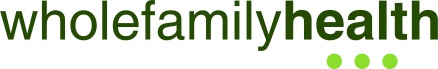 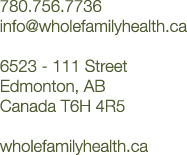 Registered AcupuncturistWhole Family Health is currently seeking a registered acupuncturist to join our professional team in our busy, fast growing integrative health clinic. We are a multidisciplinary Chinese medical clinic providing acupuncture, naturopathic medicine, and massage therapy in a collaborative team environment. We have a strong background in obstetrics, gynecology, female and male reproductive medicine, and pediatrics. Preference for a seasoned practitioner looking for a new practice or a recent acupuncture graduate who is willing to learn the ropes from experienced practitioners. Applicant should have special interest in obstetrics, gynecology, and female and male reproductive medicine, or applicant should have willingness to learn and get education paid for. Must be available to work evenings and weekends.Excellent perks, including a beautiful working environment, clinical learning and growth opportunities while working closely with our experienced practitioners, and being part of a solid team. Health and treatment advantages for all of our staff. To apply please send resumes and cover letters to info@wholefamilyhealth.caWhole Family Health is located in Edmonton, Alberta.